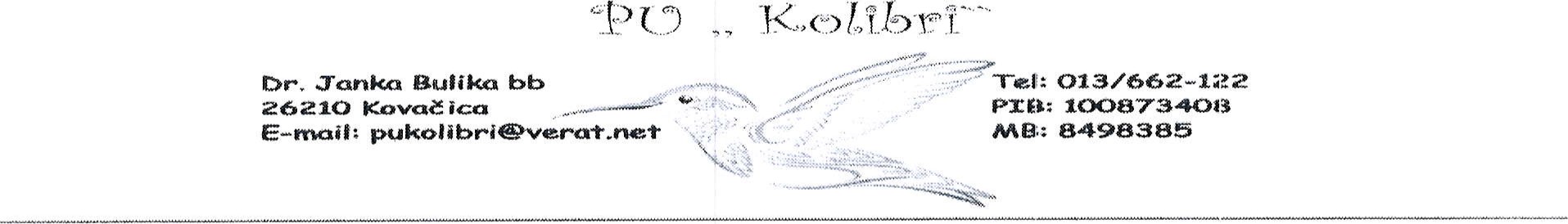 Datum: 26.04.2022.Broj: 286-2În terneiul articolului 80 din Statutul institutiei prescolare „Kolibri" din Coväcita si al Regulamentului privind conditiile detaliate pentru stabilirea prioritätilor de înscriere a copiilor în institutiile prescolare („Monitorul Oficial al RS", nr. 44/201 1), se anuntä urmätoarele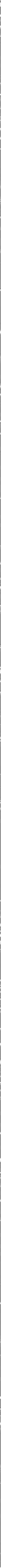 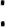 CONCURSPENTRU ÎNSCRIEREA COPIILOR ÎN INSTITUTIA PRESCOLARÄ „KOLIBRI"COVÄCITAPENTRU ANUL 2022-2023Institutia Prescolarä „Kolibri" Kovaöica invitä pärintii, tutorele si asistentii maternali sä îsi înscrie copiii în institutia prescolarä pentru anul de lucru 2022/2023.Institut a acceaptä copii:Cl În s jurul de toatä ziua — presejur de copii de la 1 la 3 ani.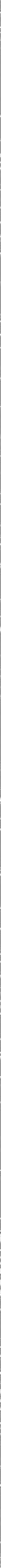 Cl Pen ru sejur de toatä ziua copiii näscuti în 2017, 2018 si 2019.C) În pr gramul pre§colar pregätitor, copiii näscuti în perioada din 01 .D3. 2016 pânä la01 .03. 01 7.ÎNSCRIEREA COPIILOR ANUL DE LUCRU SCOLAR 2.022/2023Înscrierea copiilor în institutia prescolarä „Kolibri" Coväcita se va face electronic, începänd pe data de 09 05. pânä pe data de 31 .05. 2022 prin completarea formularului de înregistrare pe site-ul eGuvernare, prin link-ul care va fi postat pe site-ul institutiei. Pärintii, tutorele asistentii maternali care nu se pot înscrie electronic, înregistrarea se va face de cätre unitäti conform urmätorului program:în RJ Kovaöica 30 5.2022. si 31 05.2022 in perioada 9-15 prin programare la numarul de telefon 0628090914; membru al comisiei de înscriere Vesna Zakié,;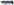 în RJ Padina 30.52022 si 31 05.2022 în perioada de la 12-15 ore, prin programare la nr.de telefon 0628090939; educator principal Zuzana Kuraj;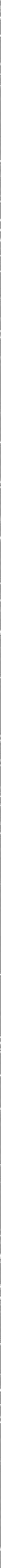 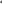 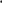 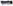 în RJ Crepaja 30 5.2022. si 31 5.2022 in perioada 12-15 ore, prin programare la telefon de contact 0638689565; educatoare sef Marina Chaki•în RJ Debeljaöa 30.52022. si 31 .5.2022 in perioada 12-15 ore, prin programare la nr de telefon 0628090953; educatoare sef Erika Kaöapor Gašpar;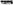 în RJ Idvor 30 5.2022. in perioada 12-15 ore, prin programare la nr de telefon 0628090951 ; educatoarei sef Jelena Velisavljev; -in RJ Uzdin 30.52022. in perioada 12-15 ore, prin programare la nr de telefon0628090950; educatoarei sef Andela Dragié;în RJ Samoš 30.52022. in perioada 12-15 ore, prin programare la nr de telefon0613046185; educatoarei sef Mema DraganiCopiii care au fost pe lista de asteptare anul trecut trebuie sä se înscrie din nou la concursul obisnuitsAdmiterea copiilor se face prin punctaj.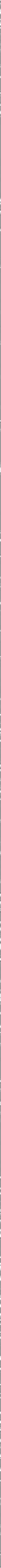 Copiii din grupurile vulnerabile au prioritate în înscrierea copiilor pe locurile vacante din Institutie si sunt exclusi din sistemul de punctare la înscriere, dupä urmätoarele criterii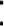 copii victime ale violentei domestice,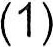 copiii din familii care utilizeazä o formä de protectie socialä si copiii färä îngrijirea pärinteascä,copiii pärintilor singuri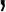 copii din medii nestimulante din punct de vedere social,copii cu dizabilitäti mintale si fizice,copiii dintr-o familie în care copilul este grav bolnav sau are dizabilitäti psihicesi fizice	dezvoltare,copiii pärintilor grav bolnavi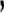 (8)copiii ai cäror pärinti sunt invalizi de räzboi sau au statutul de strännutat sau exilat,copii nominalizati de Centrul de Asistentä Socialä,copii din medii în care se datoreazä familiei si altor circumstan!e de viatä sänätatea, siguranta si dezvoltarea în pericol,Copiii sunt înscrisi în Institutie în ordinea determinatä de numärul de puncte, dupä cum urmeazä,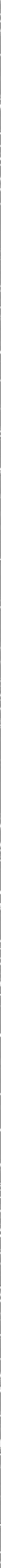 1) angajarea ambilor pärinti  60 puncte Un pärinte este angajat si celälalt student cu normä întreagä ..50 puncte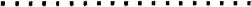 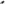 ambii pärinti sunt studenti cu normä întreagä……………………………………....45 puncteun pärinte angajat40 puncte 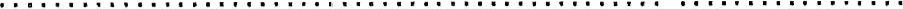 un pärinte student cu normä întreagä.30 puncte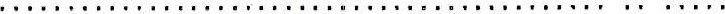 al treilea si fiecare copil ulterior din familia primarä.5 puncte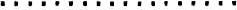 un copil a cärui sorä sau frate este deja 'inscris în Institutie10 puncte copiii angajatilor din institutia prescolarä „Kolibri" Coväcita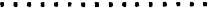 Alti copii 60 de puncteÎn cazul în care doi sau mai multi copii au acelasi numär de puncte, prioritatea de admitere se stabileste dupä urmätoarele criterii:în functie de durata de asteptare pentru admiterea în Institutieîn functie de numärul mai mare de copii din familieCERINTE DE DOCUMENTARE NECESARE:Cererea de înscriere completatä (se completeazä la înscriere)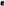 În cazul 'in care copilul prezintä tulburäri în dezvoltarea psihofizicä, este necesarä anexarea documentatiei medicale si/sau avizului Comisiei interdepartamentale.PENTRU ÎNSCRIEREA COPIILOR ÎN SEJURUL DE TOATÄ ZIUA, ANEXATISUPLIMENTAR:1	Certificat de angajare al pärintilor si o copie a formularului de MA (certificat de cerere pentru asigurarea socialä obligatorie)2. În cazul în care copilul este pärinte singur, este necesarä anexarea unei hotärâri de divort sau a unui certificat de la Centrul de Asistentä SocialäAdeverin!ä pentru pärintii elevilor 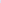 Fotocopia deciziei Centrului de Asistentä Socialä pentru beneficiarii de asistentä socialä5,	Recomandarea Centrului de Asistentä Socialä pentru copiii din grupurile vulnerabileDecizie privind handicapul pärintelui (räzboi invalid) si certificat de la autoritatea competentä cä pärintele este o persoanä strämutatä sau exilatäPentru copiii dintr-o familie În care se aflä un copil grav bolnav sau cu dizabilitäti psihice si fizice, sau pärintele este grav bolnav, este necesar sä se aducä documente medicale care sä confirme acest lucru.PENTRU AL TREILEA AL PATRULEA COPIL DIN FAMILIE ADÅUGATISUPLIMENTAR:1 . Fotocopie dupä cartea de identitate a pärintelui solicitant2. Certificatul de rezidentä al copilului care urmeazä sä fie înscris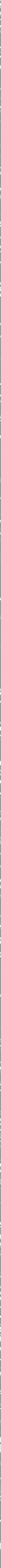 PENTRU COPII FÄRÄ ÎNGRIJIREA PÄRINTILOR ATASATI SUPLIMENTAR:1 . Adeverintä de la Centrul de Asistentä Socialä privind plasarea copilului într-o familie de plasament2, Fotocopie dupä actul de identitate al tutoreluiDocumentatia suplimentarä poate fi trimisä de cätre pärinti scanati/fotografiati la adresa de e-mail a institutiei kolibri.upis@gmail.com.Aplicatiile incomplete vor fi punctate conform documentatiei atasate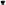 Dupá finalizarea punctajului, comisia de tnscriere Tntocmeste o listá a copiilor accepta!i si respinsi la nivelul Institutiei ęi o afiseazá pe uęa de la intrare tn fiecare unitate a Institutiei, precum si pe site-ul institutiei www.pukolibri.edu .rs.Párintele poate, Tn termen de opt zile din ziua anuntárii rezultatelor concursului, sá depuná plángere, dacá copilul sáu nu este acceptat, sau este nemultumit de punctaj, sá verifice documentatia la comisia de Tnscrieri din cadrul Institutiei, la telefon 013 / 662122 sau 062/8090914.Persoaná autorizatá a PU „Kolibri”NatašaKostić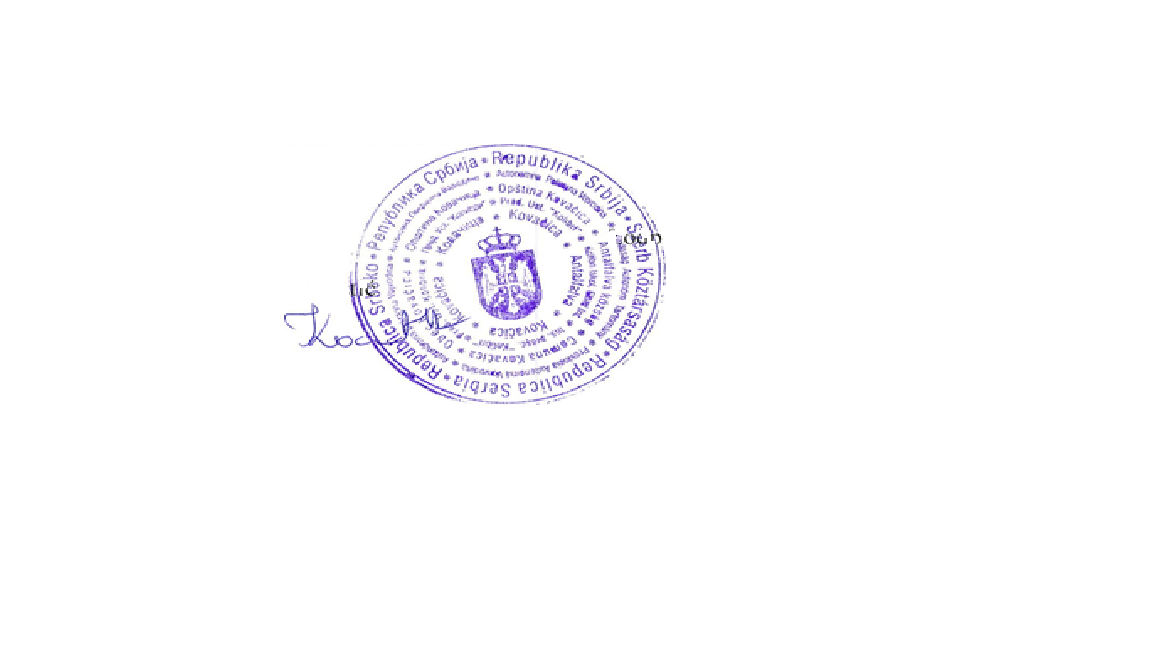 